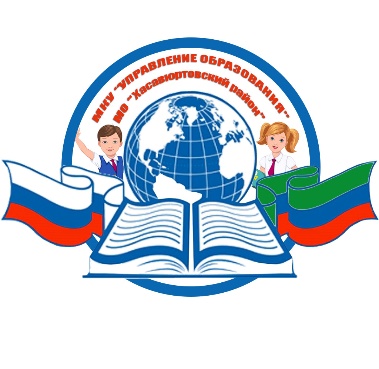 РЕСПУБЛИКА ДАГЕСТАНМКУ «УПРАВЛЕНИЕ ОБРАЗОВАНИЯ»МУНИЦИПАЛЬНОГО ОБРАЗОВАНИЯ«ХАСАВЮРТОВСКИЙ РАЙОН»368006,  г. Хасавюрт, ул. Мусаева, 33 	                                         тел/факс: (87231)5-19-22   E-mail: xas-ruo@mail.ru«23» мая 2020 г.                                                                                                                     №_______Руководителям образовательных учрежденийО проведении конкурса на присуждение в 2020 году премий лучшим учителям за достижения в педагогической деятельностиУправление образования сообщает, что в соответствии с Указом Президента Российской Федерации от 28 ноября 2018 г. № 679 «О премиях лучшим учителям за достижения в педагогической деятельности», постановлением Правительства Российской Федерации от 29 декабря 2018 г. № 1739 «О мерах по реализации Указа Президента Российской Федерации от 28 ноября 2018 г. № 679 «О премиях лучшим учителям за достижения в педагогической деятельности», постановлением Правительства Российской Федерации от 14 февраля 2020 г. № 143 «О внесении изменений в Правила проведения конкурса на присуждение премий лучшим учителям за достижения в педагогической деятельности, включающие в том числе условия участия в нем», а также в целях организации проведения в Республике Дагестан конкурса на присуждение премий лучшим учителям образовательных организаций за достижения в педагогической деятельности Министерство образования Республики Дагестан объявляет опроведении конкурса на присуждение в 2020 году премий лучшим учителям за достижения в педагогической деятельности.Конкурс на присуждение премий лучшим учителям Республики Дагестан в 2020 году (далее - Конкурс) пройдет  в следующие сроки:- регистрация участников Конкурса - с 15 по 26 июня 2020 г.;- конкурсный отбор - с 27 июня по 6 июля 2020 г.;- формирование списка победителей Конкурса - до 7 июля 2020 г.Просим довести информацию о проведении конкурса на присуждение в 2020 году премий лучшим учителям за достижения в педагогической деятельности довести до педагогического сообщества и рассмотреть возможности участия.Также просим сведения о кандидатах на участие в Конкурсе в произвольной форме не позднее 10 июня 2020 г. представить на адрес электронной почты методиста МБУО «ИМЦ» Зиярат Ольмесовой: zika.olmesova@mail.ru.Приложение: на 12 л. в 2 экз.Начальник                                                                               К. КабардиевИсполнитель: З. ОльмесоваТелефон: 8 928 565-96-72